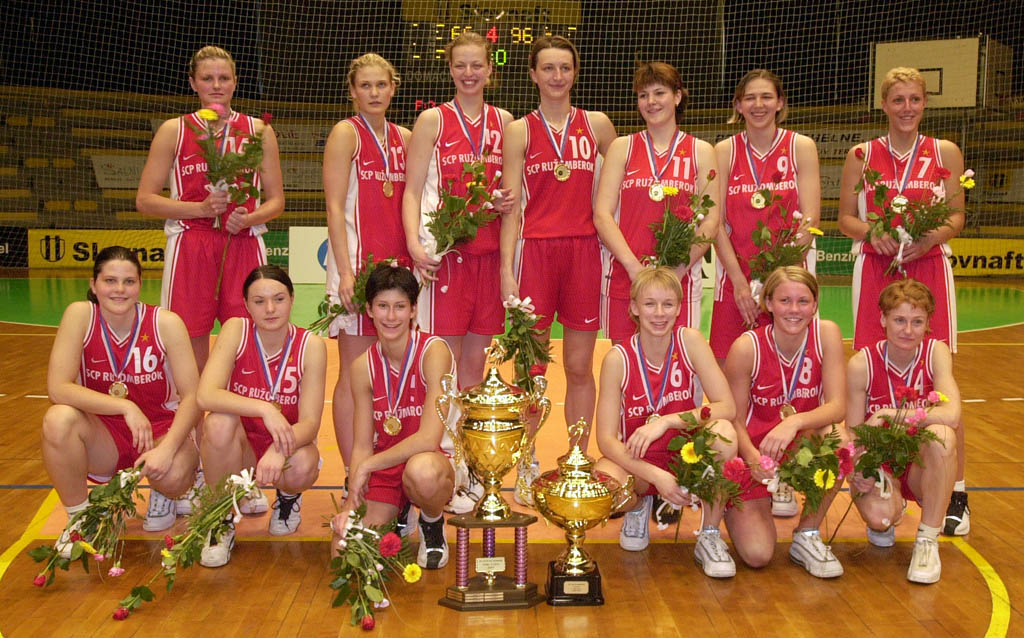 SCP Ružomberok – Majster 2000/2001Dolný rad: Furková, Dlhá, Číkošová, Mareková, Michulková, BielikováHorný rad: Vesel, Karpova, Zimová, Sečerbegovič, Lásková, Šľachovaja, Mandič